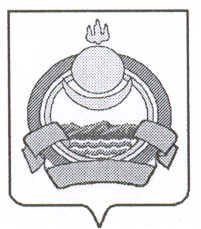 СОВЕТ ДЕПУТАТОВмуниципального образования городское поселение «ПОСЕЛОК ОНОХОЙ»Заиграевского района Республики Бурятия____________________________________________________________________РЕШЕНИЕ 29.07.2021 г. 		№33 	 «О внесении изменений и дополнений в решение Совета депутатов от 14.11.2017г. № 88 «Об утверждении местных нормативов градостроительного проектирования муниципального образования городского поселения «Поселок Онохой»В соответствии со статьей 29.4 Градостроительного кодекса Российской Федерации,  Федеральным законом от 06.10.2003 N 131-ФЗ "Об общих принципах организации местного самоуправления в Российской Федерации", Приказом Министерства
строительства и модернизации жилищно-коммунального комплекса Республики Бурятия от 01.04.2021г. N 06-пр60/21 «О внесении изменений в приказ Министерства строительства и модернизации жилищно-коммунального комплекса Республики Бурятия от 22.08.2016г. № 037-140 «Об утверждении нормативов градостроительного проектирования Республики Бурятия», руководствуясь Уставом муниципального образования городского поселения «Поселок Онохой», Совет депутатов муниципального образования городского поселения «Поселок Онохой» решил:1. Внести изменения и дополнения в решение Совета депутатов от 14.11.2017г. № 88 «Об утверждении местных нормативов градостроительного проектирования муниципального образования городского поселения «Поселок Онохой»         1.1. п. 1 ст. 7 тома 1 изложить в следующей редакции «Обеспеченность стоянками автомобилей в границах жилых и общественно-деловых зон (в том числе у границ лесопарков, зон отдыха и курортных зон) достигается за счет строительства подземных и открытых стоянок автомобилей с учетом уже существующих стоянок всех типов, которые также могут располагаться за пределами элемента планировочной структуры территории. Обеспеченность стоянками автомобилей в границах лесопарков, зон отдыха и курортных зон следует определять проектной документацией.»;1.1.1. ст. 7 тома 1 дополнить п. 1.1. следующего содержания «На территории населенных пунктов следует предусматривать устройства зарядной сервисной инфраструктуры электротранспорта. Зарядные пункты могут размещаться на АЗС, станциях технического обслуживания, на стоянках автомобилей.».1.2. В таблице 8:1.2.1. строкузаменить следующими строками:1.2.2. строкузаменить следующими строками:2. Установить, что внесенные изменения в местные нормативы градостроительного проектирования муниципального образования городского поселения «Поселок Онохой», подлежат размещению в федеральной государственной информационной системе территориального планирования в срок, не превышающий пяти дней со дня утверждения указанных нормативов.3. Обнародовать внесение изменений в местные нормативы градостроительного проектирования городского поселения «Поселок Онохой» на официальном сайте Администрации МО ГП «Поселок Онохой».4. Настоящее решение вступает в силу с момента его обнародования.ИО руководителя администрациимуниципального образованиягородского поселения «Поселок Онохой»                                          М.А.Болонева. Заместитель председателя Совета депутатов								И.В. ИванниковЛесопарки и заповедники100 единовременных посетителей30Заповедники100 единовременных посетителей30У границ лесопарков100 единовременных посетителей30Дома отдыха и санатории, санатории-профилактории, базы отдыха предприятий и туристские базы100 отдыхающих и обслуживающего персонала15У границ зон отдыха, курортных зон100 единовременных посетителей6Дома отдыха и санатории, санатории-профилактории, базы отдыха предприятий и туристские базы100 отдыхающих и обслуживающего персоналаПо расчетной вместимости